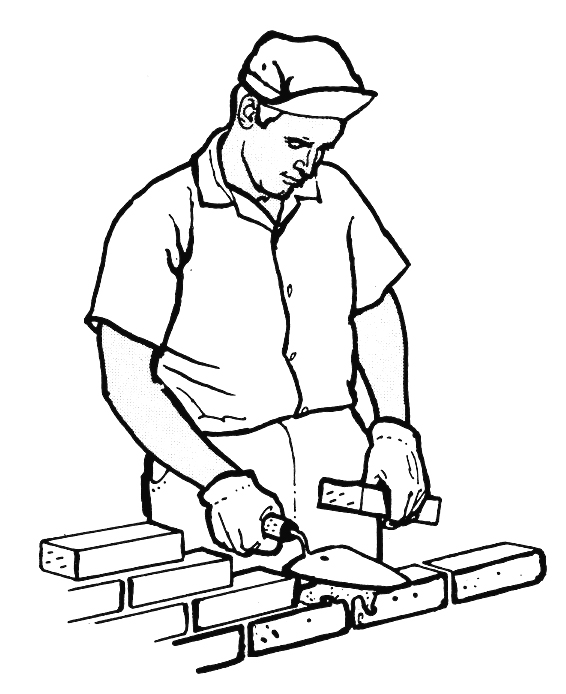 ciment   grua   formigonera   pala  construir   carretejar   suar   amassaratent   fort   ràpid   pesatpròxim      en comptes de     quan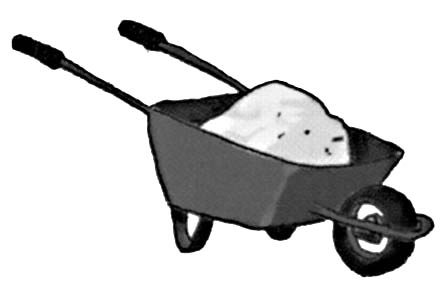 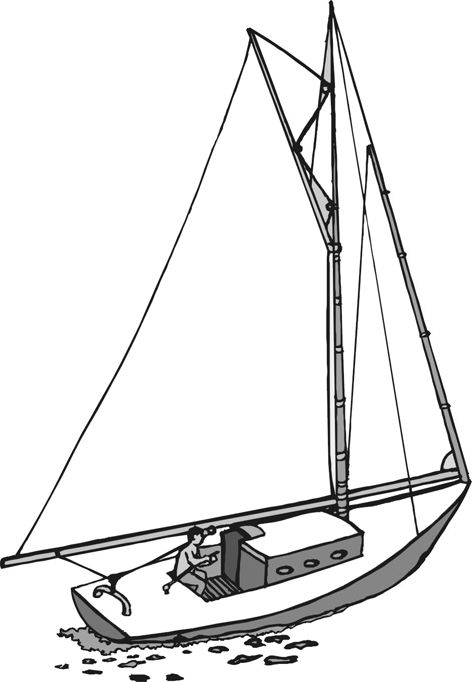 port    badia    ones    vent    onapeix   cuc   paciència   popbufar   picar   navegar   llançarsuperfície   casc   vela   xarxa   ancora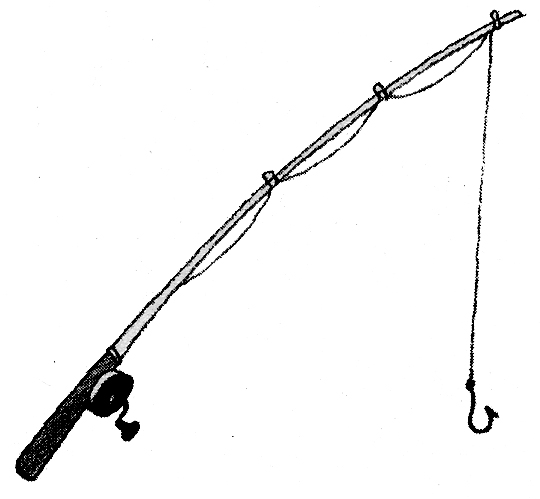 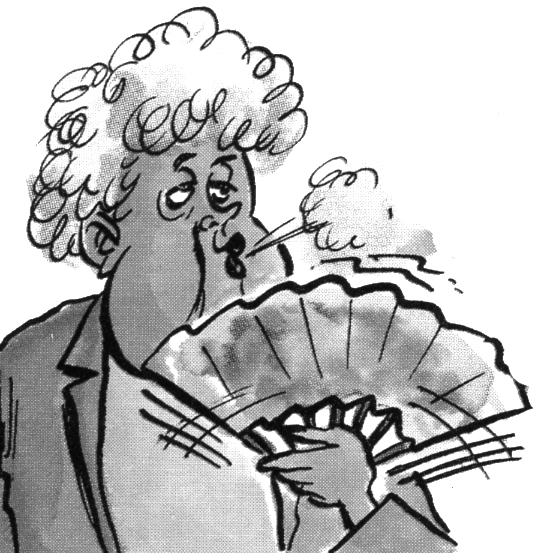 més que     menys que    moltestiu   fred   suor    temperaturasuar   tremolar   gelar   mirarfins que      durant     a partir de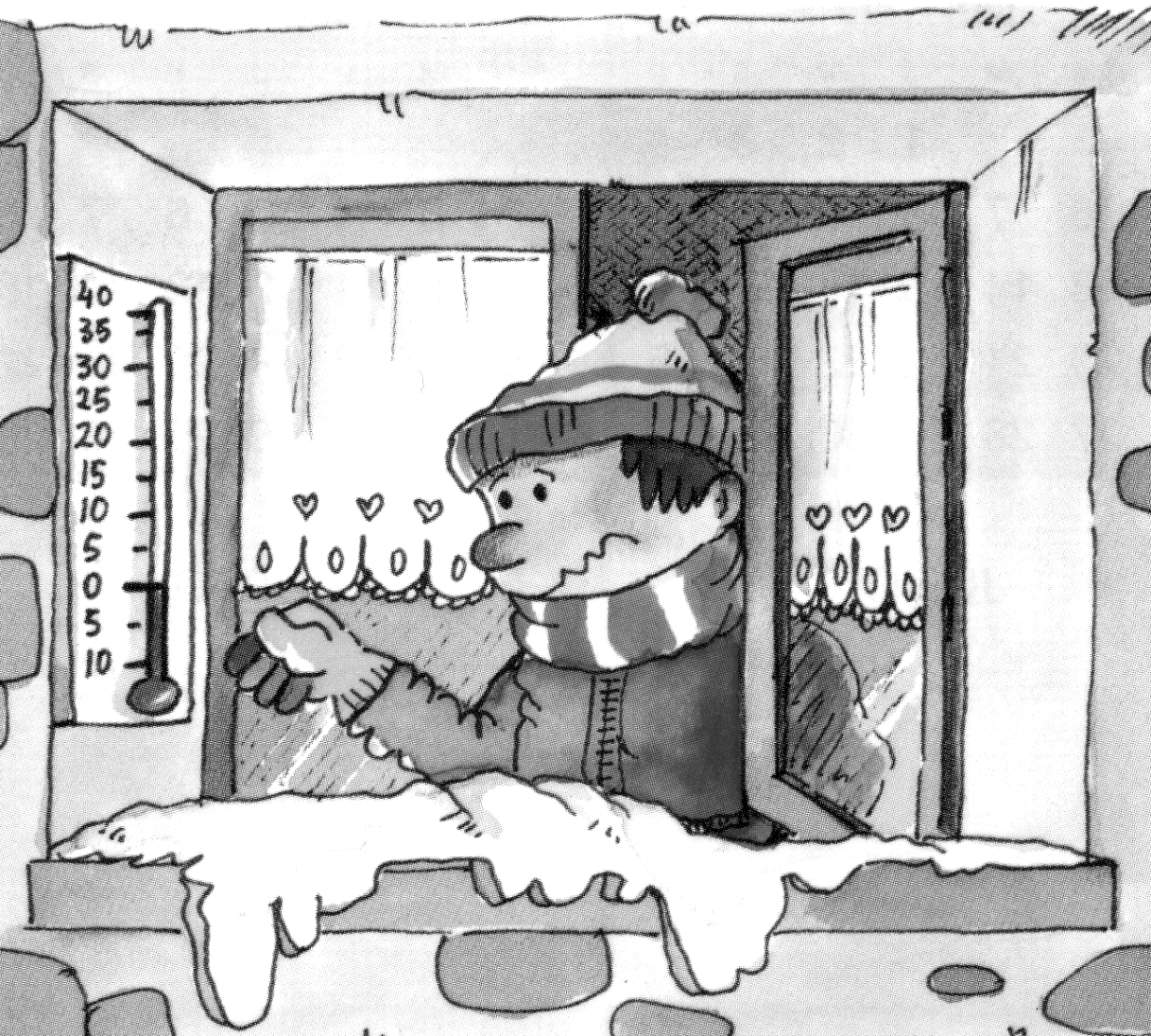 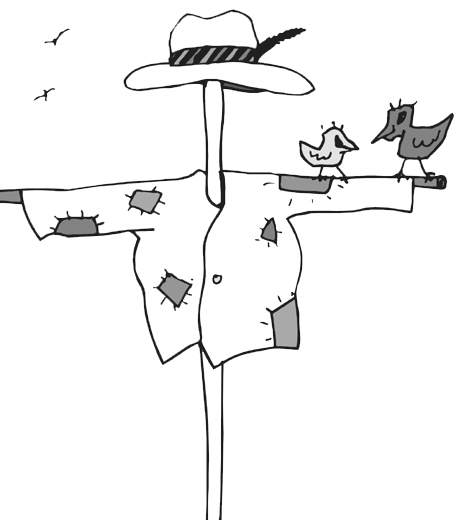 blat de moro   camp   collita    panotxaespantar   menjar      volarvell   afamats   apetitós   inútildamunt de    mentre    res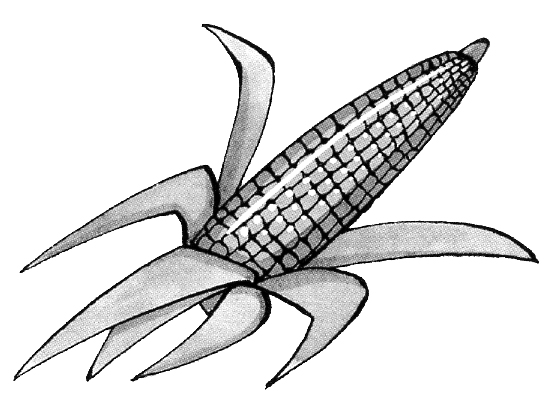 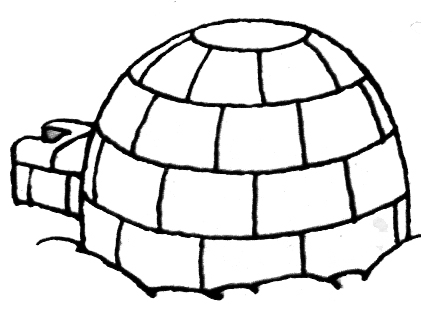 gel   totxo   ciment   neu   pologelat   confortable   fàcil   rodóedificar   posar   tallar   viure   dormiramb compte       damunt de    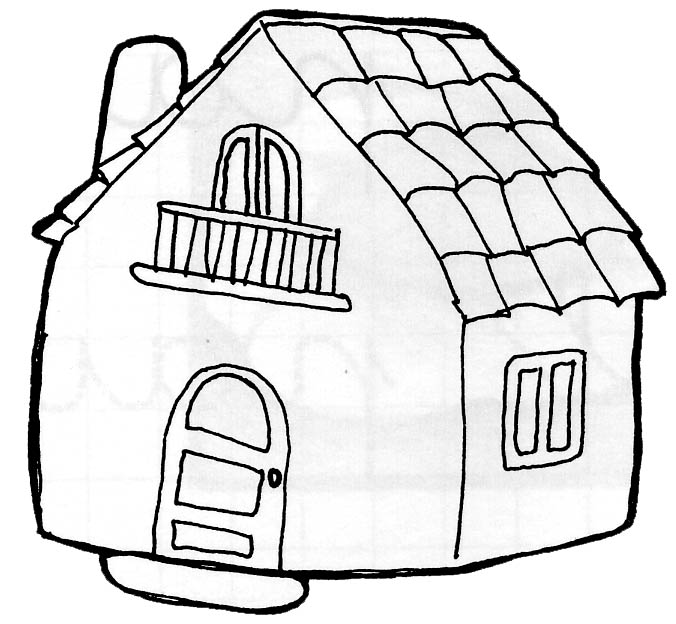 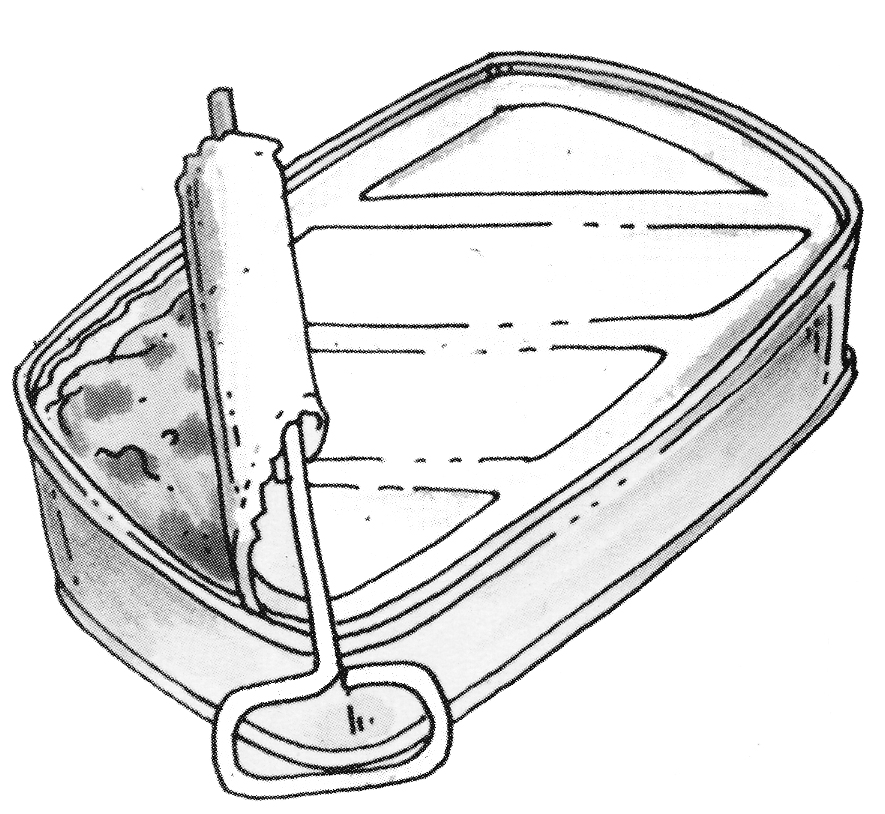 agradar      obrir    menjar saborós  salat  fàcil  barat   perillósobrellaunes   cobert   plàsticamb força     abans de     tampoc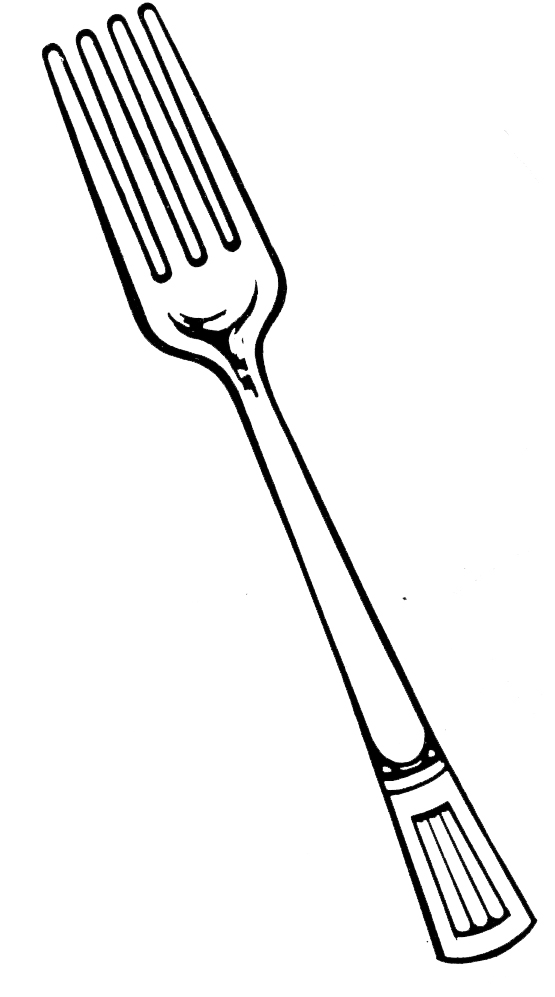 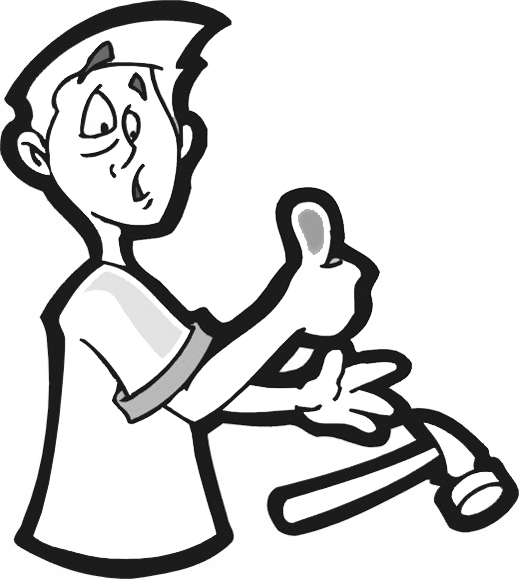 accident  descuit   ensurt   feridainflar   cremar   colpejar   córrerespantat    enfadat    vermell   calent després     per si de cas      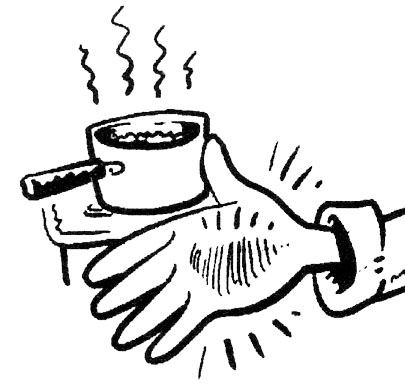 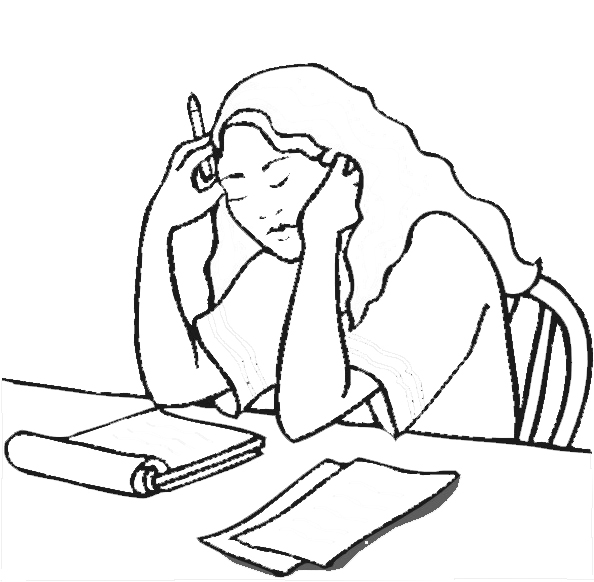 estudiar   aprendre   treballar   pensarquan    dintre de    el properhospital   consulta  especialistalliçó   llibre   pràctiques   examen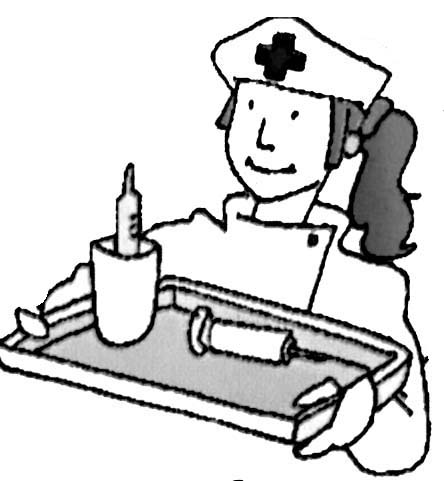 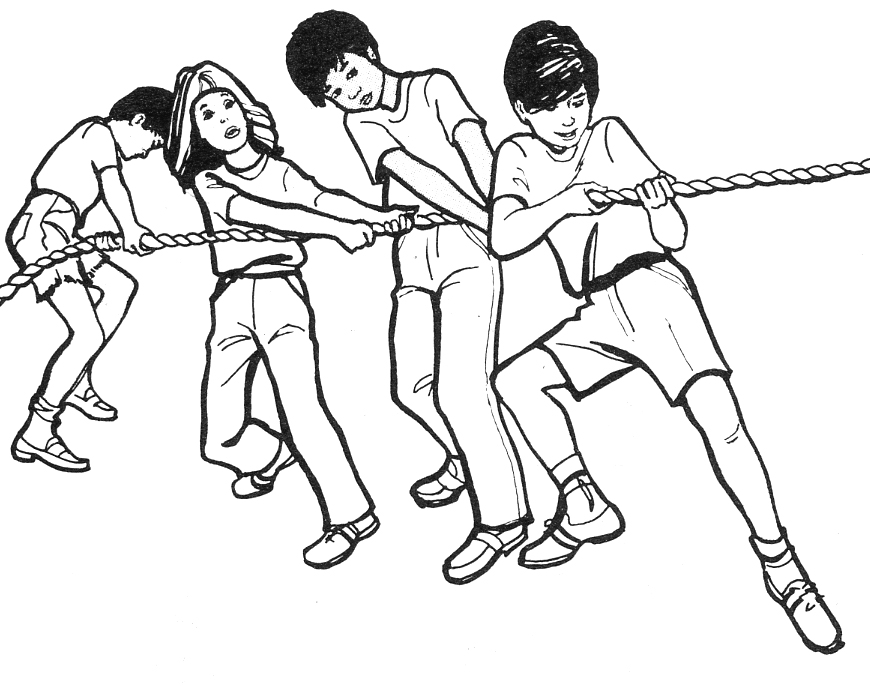 competició   equip   classe   premiunits   animats   entrenatcridar  animar   dirigir   ajudar   amb força    sense descans  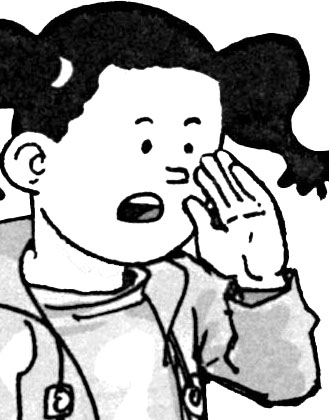 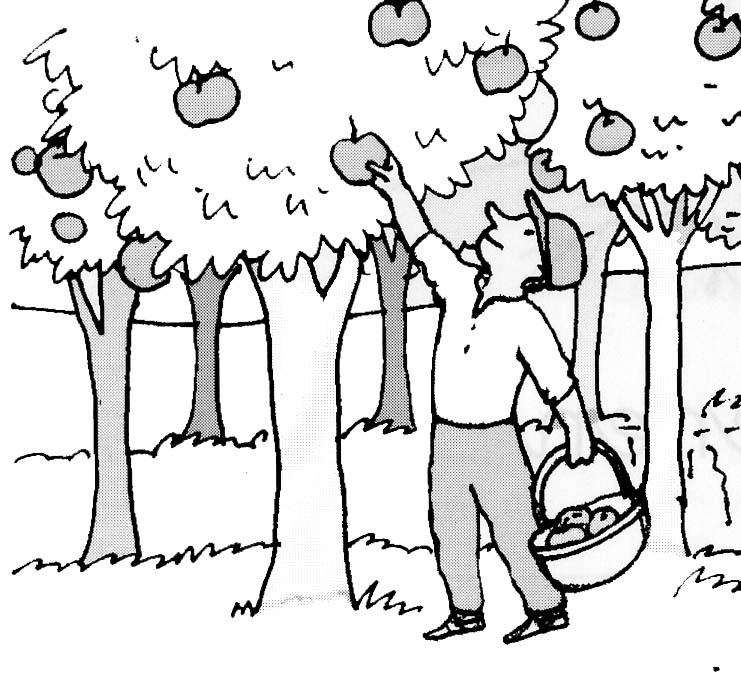 collita    fruiters   ganivet    cistellrecollir   pelar   vendre   menjarla que més      la que menysdifícil   cansat    barat    ràpid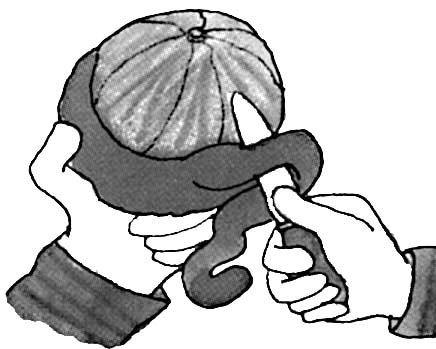 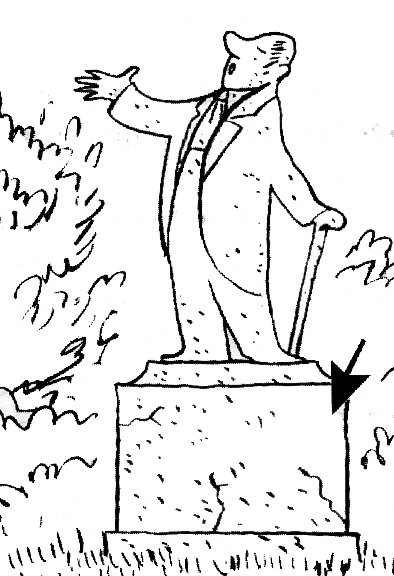 escultor   pedra   martell   estàtua parc   record   honor   famósrecordar   fer   inaugurar   veureen record de      s’assembla a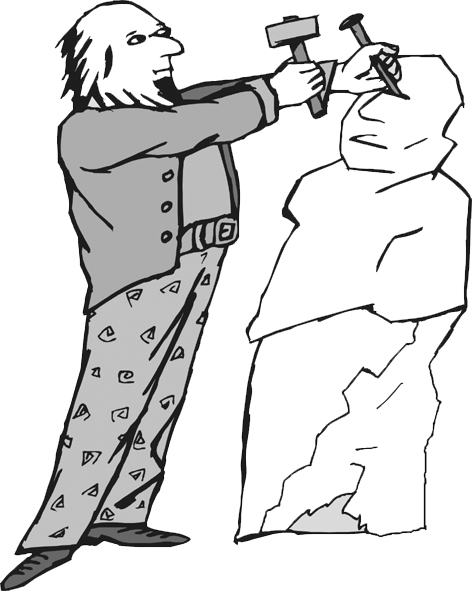 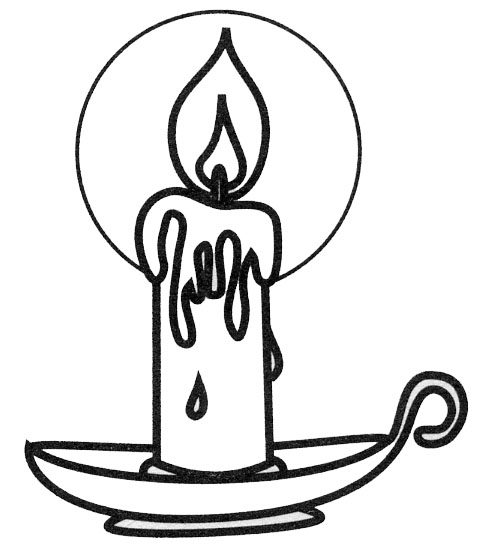 turmenta   llamps   trons   electricitatllumí  apagada  obscuritat  por  espelmaencendre   caure   veure    pensara les fosques     a la llum de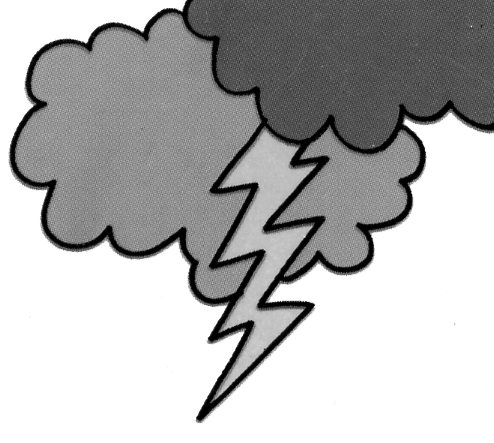 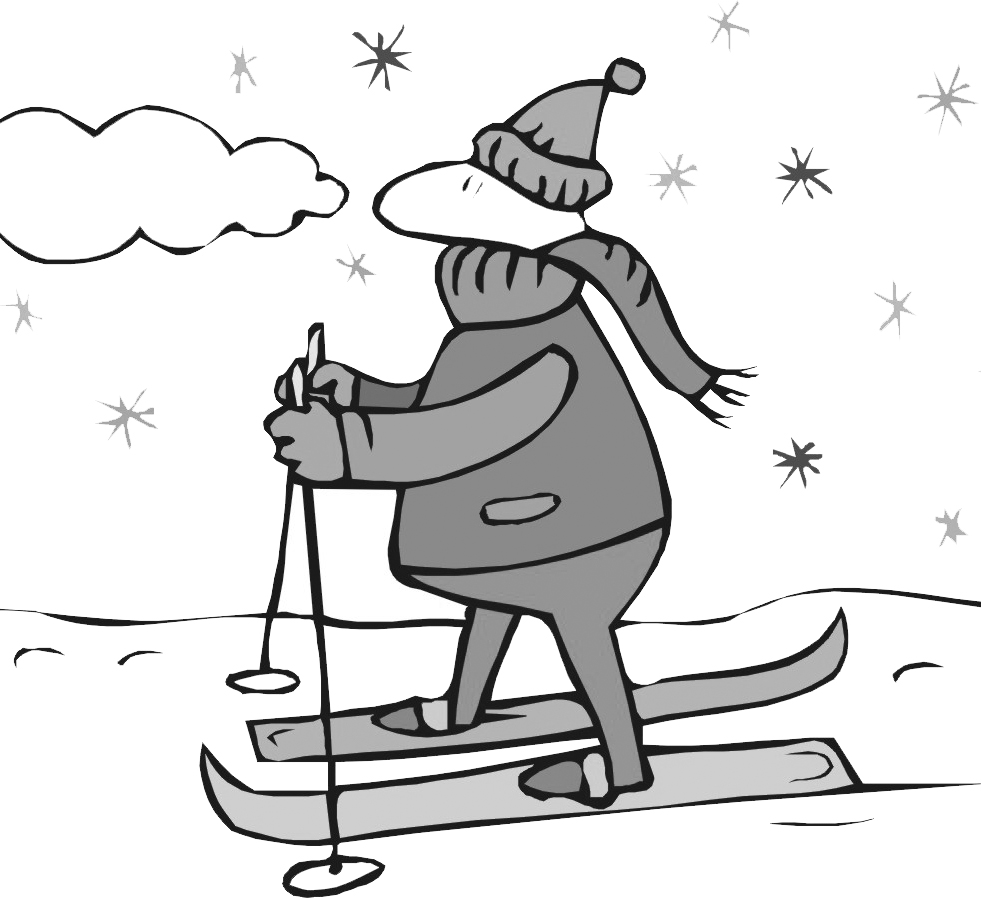 nevada   flocs   blanc   paisatgeequivocat   abrigat   divertit hivernal   gelat   festiu   a través de       durant tot el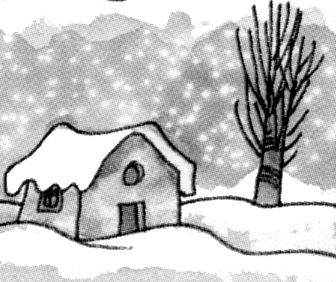 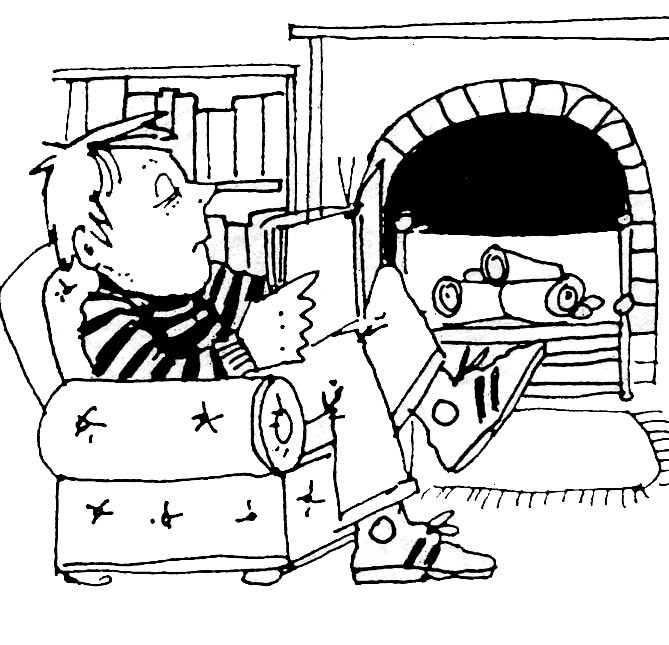 serp  fantasma   ratolíespantat   tranquil  amagatllegir   pensar   imaginar   veureen comptes de       entre tant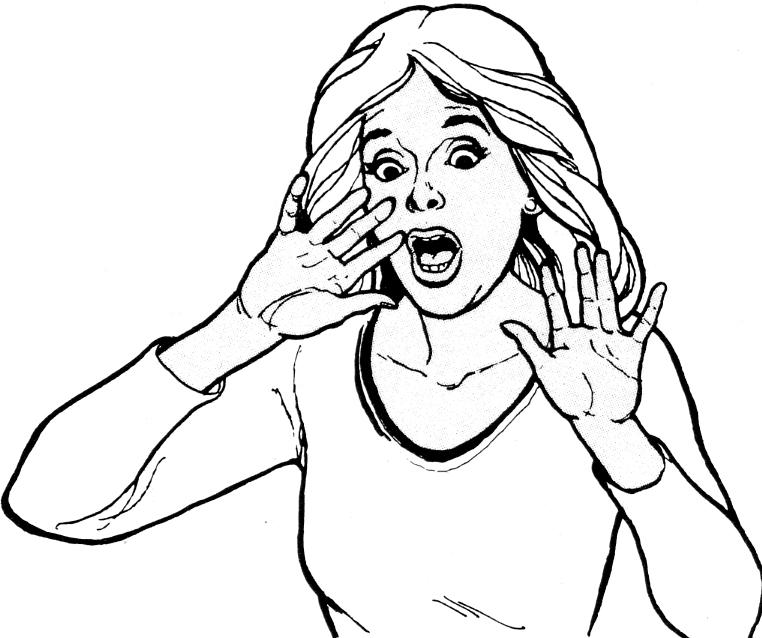 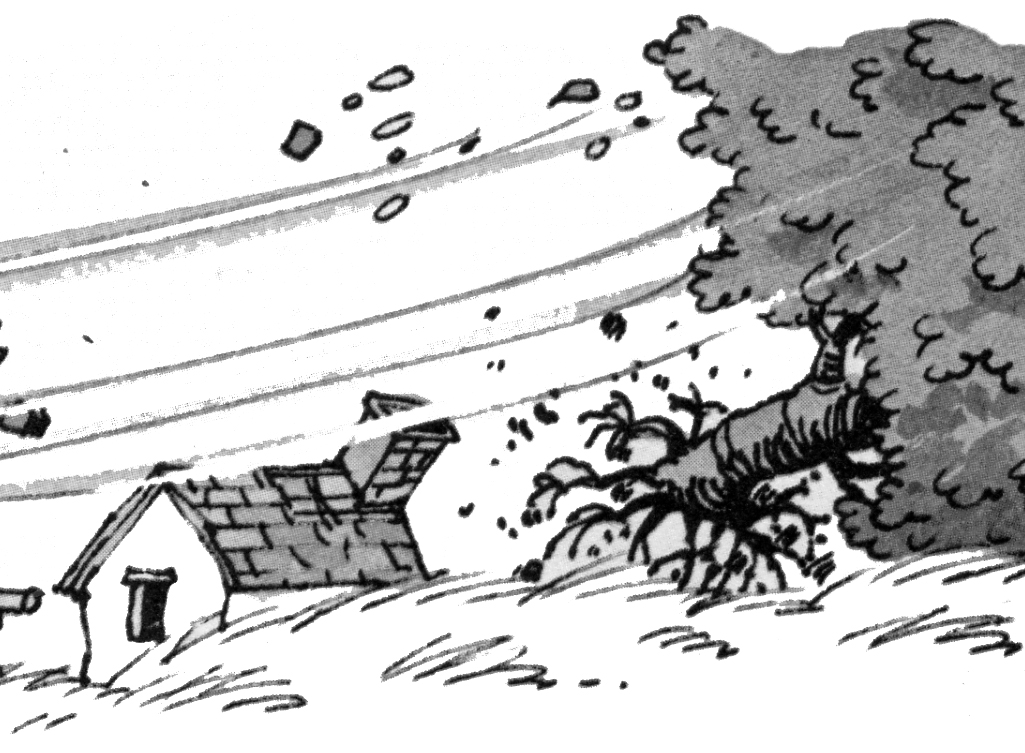 enorme  gegant   inesperatbufar   arrencar   endollarbosc   regió   aspesforça     sin parar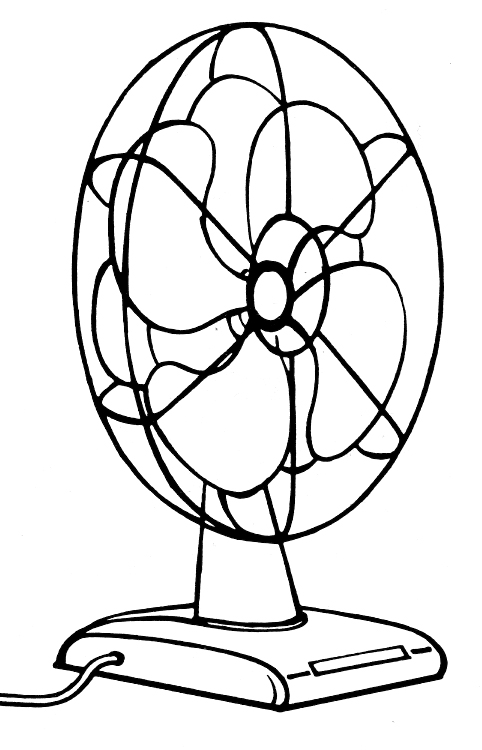 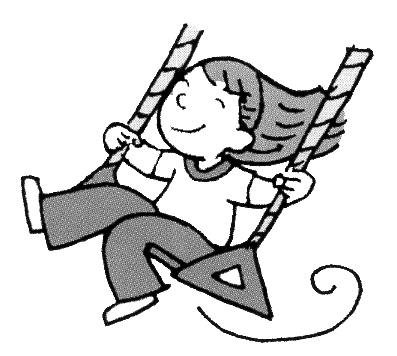 el més feliç      el meu millordurant tota la      fins quede veritat     solament un copl’última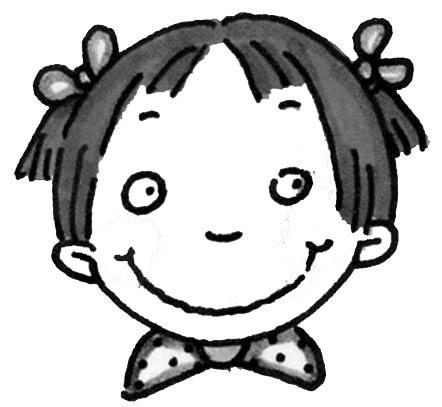 